АКТ визуального осмотра земельного участкаДата осмотра       13 ноября 2019 годаВремя осмотра   15-30 по адресу: Оренбургская область, Оренбургский район, П-Покровский с/совет, с.Подгородняя Покровка, ул.Советская, дом №47, кадастровый номер 56:21:1801004:0019Лица, проводившие осмотр:Ахмерова Ольга Геннадьевна – ведущий специалист администрации МО Подгородне-Покровский сельсовет;Ломакин Андрей Владимирович – ведущий специалист администрации МО Подгородне-Покровский сельсовет.На основании заявления собственника земельного участка Кречкова В.В. (№431 от 06.11.2019) о выдаче разрешения на отклонение от предельных параметров разрешенного строительства для строительства жилого дома путем уменьшения расстояния от границы участка до жилого дома со стороны земельного участка по адресу: Оренбургская область, Оренбургский район, П-Покровский с/совет, с.Подгородняя Покровка, ул.Советская, дом №45 с 3,0 метров до 2,0 метров и 2,67 метра сотрудники выехали на место нахождения земельного участка.При визуальном осмотре выявлено, что на земельном участке расположен жилой дом в границах указанных в схеме.Акт составлен в 1 экземпляре для приобщения к делу по публичным слушаниям назначенным на 28.11.2019 с 15-30.Прилагаются 2 фотографии на 1 листе.Подписи лиц, проводивших осмотр:Ахмерова О.Г.    __________________Ломакин А.В. ___________________Приложение к акту осмотра от  13.11.2019 – ул.Советская д.№47  с.П-Покровка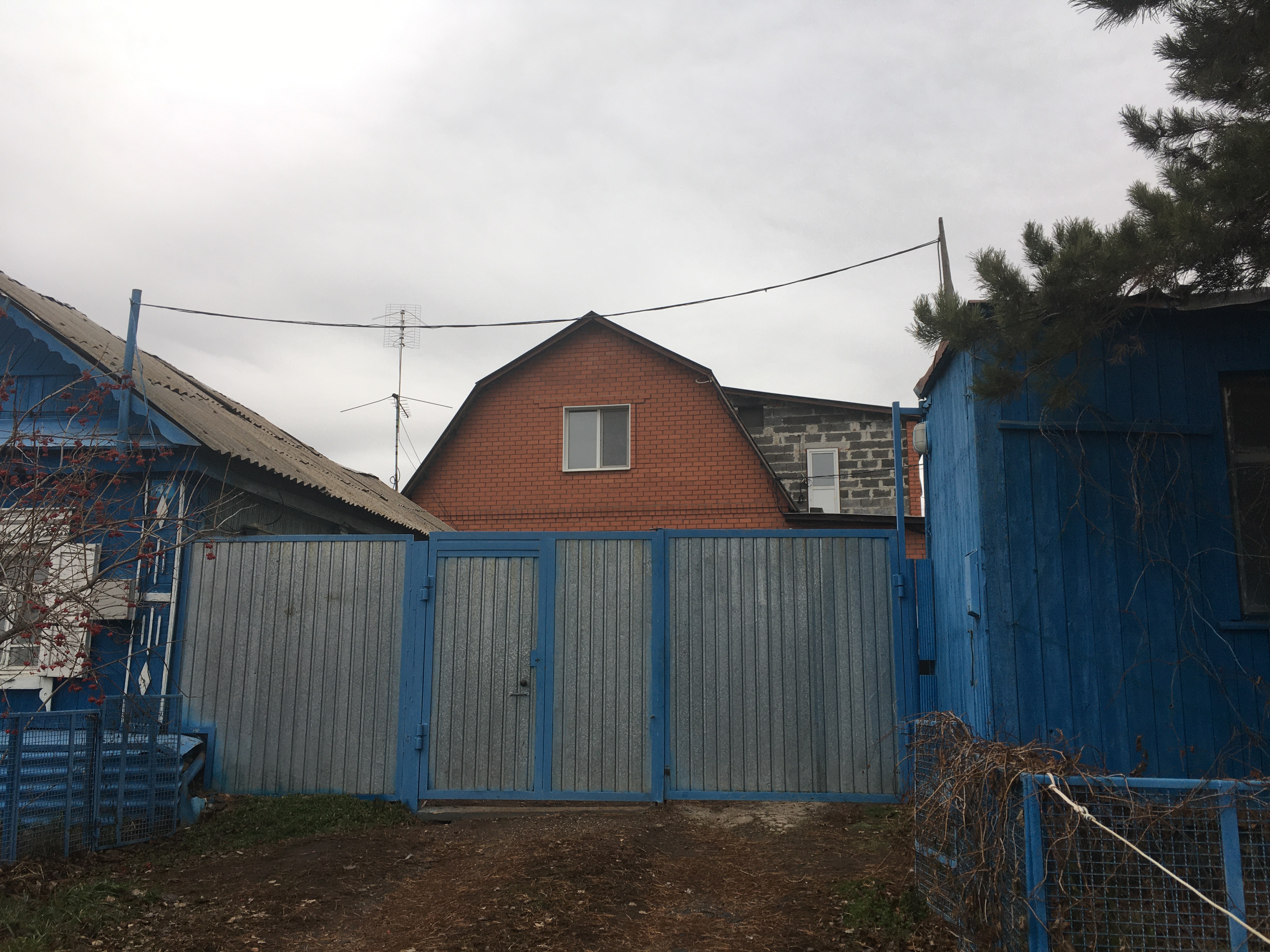 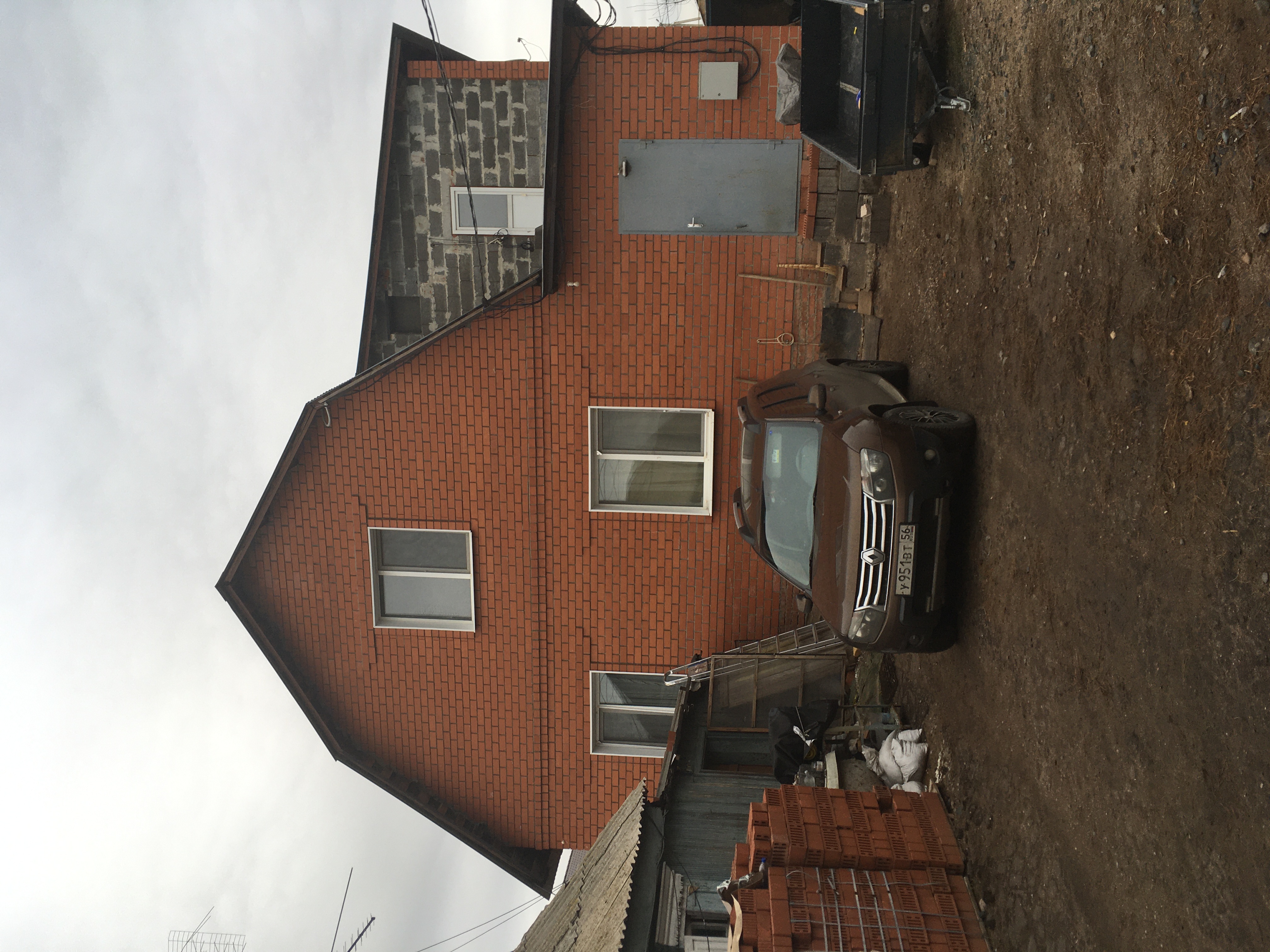 